Департамент внутренней и кадровой политики Белгородской областиОбластное государственное автономное профессиональное  образовательное учреждение«Корочанский сельскохозяйственный техникум»Методическая разработкалабораторно-практического занятия по МДК 03.01 Методики ветеринарно – санитарной экспертизы продуктов и сырья животного происхождениятема: Методики исследования качества пищевых яицпо специальности: 36.02.01 Ветеринарияпреподаватель: Плотникова Н.А.Короча 2018Содержание Введение Учебно-методическая карта занятияХронокарта занятияТехнологическая карта занятияИнструкционная карта занятияЗаключение        Литература ВведениеМетодическая разработка подготовлена для студентов, выполняющих лабораторно-практическое занятие по исследованию качества пищевых яиц.Лабораторно-практические занятия являются одним из видов обязательных самостоятельных работ обучающихся. Они предусмотрены по ряду учебных дисциплин и проводятся по заданию преподавателя с применением специальных приборов, материалов, инструментов и прочих средств обучения.Лабораторно-практические работы непосредственно связаны с другими видами занятий. Они способствуют осуществлению межпредметных связей, связи теории с практикой, развитию мыслительно - познавательной активности обучающихся, приобщению их к методам научного исследования, что имеет большое значение для профессиональной ориентации обучающихся.
Лабораторно-практические занятия проводятся фронтально или в форме практикума.Фронтальные работы выполняются на уроке одновременно всеми обучающимися. При этом используется лабораторное оборудование, а частично и простейшие самодельные приборы и приспособления. На фронтальных лабораторно-практических занятиях все обучающихся (каждый в отдельности или по два) выполняют одно и то же задание с использованием несложного оборудования.Основное назначение таких работ - способствовать формированию у обучающихся изучаемых понятий, развитию их мышления, практических умений и навыков. Выполняться они могут на различных этапах урока в специально оборудованных кабинетах. Таким образом, повышается интерес к предмету и обеспечивается более прочное усвоение знаний.В методической разработке урока даются указания по выполнению каждого задания. В результате проделанной работы студенты анализируют полученные результаты и делают выводы.УЧЕБНО-МЕТОДИЧЕСКАЯ КАРТА ЗАНЯТИЯпо дисциплине МДК 03.01 Методики ветеринарно – санитарной экспертизы продуктов и сырья животного происхожденияпо специальности 36.02.01 Ветеринариягруппа 41-ВТема занятия: «Методики исследования качества пищевых яиц».Цели учебного занятия:Цель образовательная – изучить органолептические и лабораторные методы исследования качества пищевых яиц.Цель развивающая – развивать у обучающихся интеллектуальные и исследовательские умения.Цель воспитательная – формировать компетентностного ветспециалистаТип урока – Урок практического применения ЗУНВид урока – лабораторно-практическое занятиеФорма обучения – практикумОборудование:ОвоскопЛюминоскопСоль, дистиллированная водаХимические стаканыЯйца куриные 20штВесыШтангенциркульЕмкость с делениямиЧашки ПетриХронокарта  занятия:Технологическая карта занятияИНСТРУКЦИОННАЯ КАРТА №по дисциплине МДК 03.01 Методики ветеринарно – санитарной экспертизы продуктов и сырья животного происхожденияпо специальности 36.02.01 Ветеринариягруппа 41-ВТема занятия: «Методики исследования качества пищевых яиц».Цели работы:1) изучить органолептические и лабораторные методы исследования пищевых яиц.2) развивать у учащихся интеллектуальные и исследовательские умения.3) формировать компетентностного ветспециалистаОборудование:ОвоскопЛюминоскопСоль, дистиллированная водаХимические стаканыЯйца куриные 20штВесыШтангенциркульЕмкость с делениямиЧашка ПетриПорядок выполнения работы по звеньям: Вводный инструктаж по проведению лабораторно- практического занятия.Подготовка оборудования к работе.Провести внешний осмотр яиц:определяют цвет, загрязненность, целостность скорлупы.Проведение ветеринарно-санитарной экспертизы яиц лабораторными методами: Определить массу яиц (Отбирают 10% яиц из средней пробы и определяют их массу. Полученные средние данные переносят на всю партию).Провести овоскопию яиц (Просмотреть яйца на овоскопе, сделать заключение о свежести яиц).Провести органолептическое исследование пищевых яиц.Определить свежесть яиц по их плотности (по результатам проведённых исследований сделать заключение о сроках хранения яиц после снесения).Провести люминесцентный анализ.Результаты анализа занести в рабочую тетрадь.Ход работы:Наружный осмотр и плотность яиц. Определяют форму яйца, состояние скорлупы: устанавливают цвет, наличие надскорлупной оболочки, загрязненность, повреждения.Форму яйца характеризует индекс формы - количественный показатель.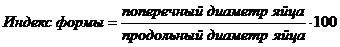 Полноценные пищевые яйца имеют индекс формы 70-78%.Диаметры яйца определяют штангенциркулем.Состояние скорлупы может быть различным: по целостности, наличию пигментации, степени загрязненности.Различают следующие повреждения скорлупы: бой, насечка – малозаметная трещина, мятый бок – нарушение целостности скорлупы, наличие вмятины без повреждения подскорлупных оболочек, тек – трещина, через которую вытекает содержимое яйца.Загрязненность и шероховатость скорлупы оценивают по относительной площади, занимаемой этим пороком. Видимая сторона яйца (1/2 площади) визуально делят пополам (1/4), затем одну из полученных половин еще раз делят на 2 равные части (1/8) и т.д. до 1/32 площади.По блеску скорлупы яйца делят на 3 группы:а) с сильным блеском (глянцевые);б) со средним блеском;в) со слабым блеском.Повышенный блеск скорлупы указывает на потерю надскорлупной пленки (кутикулы) и на длительность хранения яиц. У пестрых яиц (индюшиные, перепелиные) надскорлупная пленка имеет пятна пигмента.Повреждение скорлупы при современной технологии определяют в автоматическом режиме (учитывают вибромеханические и акустические свойства скорлупы). В поврежденных участках по сравнению с неповрежденными амплитуда вибрации достоверно выше, а тон звука ниже. Используется лазерная установка производительностью 3000 яиц в час.При внешнем осмотре не определяют главные признаки качества скорлупы – прочность и толщина. Прочность скорлупы определяют прямым и косвенным способами.К прямым способам относятся: а) раздавливание с помощью динамометра как по малой, так и по большой оси; б) измерение прочности на удар; в) измерение сопротивления скорлупы проколу иглой с плоским концом диаметром до 1 мм (используется офтальмодинамометр).К косвенным показателям относятся: а) плотность яйца; б) относительная масса скорлупы, в) толщина скорлупы; г) упругая деформация; д) проницаемость.Масса яиц.Масса куриных яиц колеблется в пределах 35—75 г, гусиных 160—200 г, утиных 75—100 г, индюшиных 80—100 г.Люминесцентный анализЯйца просматривают в потоке ультрафиолетовых лучей флюороскопа под углом 40-45º. Свежие яйца, не загрязнённые микроорганизмами, флюоресцируют ярко малиновым светом. При длительном хранении старые яйца светятся розовым или светло-фиолетовым светом, не свежие яйца сине-фиолетовым или синим светом, с заметными тёмными точками и пятнами.Определение возраста яицВозраст яиц после снесения можно установить по плотности, которая снижается по мере их старения. Свежеснесённое яйцо имеет плотность 1,085 г/см3, в возрасте 7 дней – 1,071, 14 дней – 1,058, 21 день-1,047, 28 дней – 1,031 г/ см3. Учитывая это готовят растворы поваренной соли следующей концентрации:1 раствор – 500 мл. дист Н2О, 60 г чистой столовой поваренной соли. Получают раствор плотностью 1,073 см3 при 20º С. В нём яйца в возрасте до 7 дней тонут, более старые плавают.2 Раствор – 250 мл 1 Раствора, 250 мл дист Н2О. Получают раствор плотностью 1,055 г/см3. В нем тонут яйца в возрасте 7 и 14 дней плавают более старые. (3хнедельные).3 Раствор – 250 мл 2 Раствора, 250 мл дист Н2О. Получают раствор плотностью 1,037 г/см3. В нем тонут 7,14,21 дневные яйца, более старые плавают.4 Раствор – 250 мл 3 Раствора, 250 мл дист Н2О. Получают раствор плотностью 1,020 г/см3. В нем тонут 28 дневные яйца, более старые плавают.Индекс белкаБелок – количественно преобладающая часть яйца, составляющая 54-60 % его массы. Располагается он в яйце концентрическими слоями: градинковый, внутренний жидкий, средний плотный, наружный жидкий. В свежеснесенных яйцах около 60 % всего белка приходится на плотный. Отношение массы плотного белка к массе всего называется индексом белка. В свежеснесенных яйцах индекс белка равен 0,6-0,7. При хранении происходит разжижение белка вследствие ферментативного разрушения структуры волокон овомукоида и частичного перехода овальбумина в полипептиды. Количество плотного белка уменьшается в зависимости от продолжительности и температуры хранения, индекс у белка понижается до 0,3 – 0,4.Порядок определения. Белок яйца переносят на ситечко, помещенное над цилиндром и воронкой. Отверстия в ситечке – 1 см в диаметре. Белку дают стечь в цилиндр в течение 5 минут, после чего отмечают объем жидкого белка (V1). Плотный белок, задержавшийся в ситечке, встряхивают через воронку в тот же цилиндр и отмечают общий объем белка (V2). Вычитая из общего объема белка объем жидкого, получают объем плотного белка (V3), делением которого на общий объем белка (V3/ V2) получают индекс белка. Индекс желткаЖелток яйца заключен в тонкую эластичную оболочку, осторожно вылитый из яйца имеет куполообразную форму. Форма желтка характеризуется его индексом, представляющим отношение высоты желтка к его диаметру. У свежих яиц индекс желтка составляет 0,40-0,45.При хранении яиц происходит перераспределение влаги между белком и желтком. Содержание влаги в желтке возрастает, вязкость желточной эмульсии уменьшается, желточная оболочка растягивается и ослабляется. В результате протекания этих процессов изменяется форма желтка, индекс его уменьшается до 0,3-0,25. При значении индекса менее 0,25 желточная оболочка разрывается.Техника определения. Скорлупу яиц осторожно разрезают ножницами по экваториальной линии. Белок используют для определения индекса белка. Желток переносят в чашку Петри. Диаметр желтка измеряют штангенциркулем в двух взаимно перпендикулярных направлениях и берут среднее значение. Высоту желтка измеряют микрометром. Разделив высоту на диаметр, получают значение индекса желтка. Категория яицВ соответствии с действующим стандартом ГОСТ Р 52121 — 2003 куриные пищевые яйца подразделяются на диетические и столовые.Диетическими называют яйца, хранившиеся после снесения 7 суток, не считая дня снесения.Столовыми называют яйца, срок хранения которых при температуре от 0 до 20 °С составляет от 8 до 25 суток, и яйца, которые хранились в промышленных холодильниках на предприятии-производителе при температуре от —2 до 0 °С не более 90 суток.На диетических яйцах указывают: вид яиц, категорию и дату сортировки (число и месяц); на столовых — только вид и категорию. В торговой сети диетические яйца, не реализованные в течение 7 суток, переводят в столовые. На птицефабриках яйца сортируют не позднее чем через сутки после снесения.В зависимости от массы диетические и столовые яйца подразделяют на категории: высшую, отборную, первую, вторую, третью (табл.1.).Таблица 1. Показатели категорий куриных яицДиетические и столовые яйца по качественным характеристикам (состоянию воздушной камеры, положению желтка, по плотности и цвету белка) должны соответствовать требованиям, указанным в табл. 2. Таблица 2. Характеристика показателей яицВ зависимости от вида механического повреждения или микробиологических процессов, а также возможности использования яйца подразделяют на пищевые неполноценные и с техническим браком.Пищевые неполноценные яйца имеют дефекты, снижающие их пищевые качества, но они пригодны к употреблению. Такие яйца не поступают в розничную торговлю, их используют в кондитерской и хлебопекарной промышленности. К ним относятся:«сильно высохшие» — яйца, у которых высота воздушной камеры по большой оси более 13 мм вследствие хранения яиц при пониженной против нормы относительной влажности воздуха или превышении срока хранения;«бой» — яйца с поврежденной скорлупой, нарушенной или ненарушенной скорлупной оболочкой (насечка, трещина, мятый бок), без признаков течи. Этот порок образуется при заготовке, перевозках, неправильной упаковке или в результате небрежного обращения при обработке яиц. Такие яйца не подлежат длительному хранению;«выливка» — яйца, в которых разорвалась желточная оболочка и произошло частичное смешивание желтка с белком. В яйцах с таким дефектом не должно быть порочащего запаха. Этот порок может возникнуть при транспортировании, длительном хранении, несвоевременном переворачивании яиц в процессе хранения;«запашистые» — яйца, имеющие посторонний, легко улетучивающийся запах, приобретенный при совместном хранении яиц с другими товарами;«малое пятно» — яйца, имеющие под скорлупой видимые при просвечивании неподвижные колонии плесеней и бактерий общей площадью до 1/8 поверхности всего яйца. При выливании содержимого такого яйца белок и желток обычно имеют нормальный запах, а на белковой оболочке остаются пятна плесневых колоний. Этот дефект возникает в результате длительного хранения яиц при повышенной температуре и высокой влажности воздуха;«присушка» — яйца с присохшим к скорлупе желтком, но без плесени. При выливании содержимого яйца желточная оболочка обычно разрывается, и желток смешивается с белком. Дефект возникает вследствие всплывания желтка при резких толчках во время перевозки яиц, при длительном хранении их без переворачивания, а также вследствие разжижения белка под влиянием собственных ферментов.Яйца с техническим браком (технические) в пищу не пригодны и могут использоваться только для технических целей. К ним относятся:«тек» — яйца с полной или частичной вытечкой содержимого из-за повреждения скорлупы и нарушения подскорлупной и белковой оболочек. Этот дефект образуется по той же причине, что и «бой»;«красюк» — яйца со смешанными желтком и белком вследствие разрыва желточной оболочки. При просвечивании яиц с этим пороком виден желтоватый цвет содержимого. Порок возникает при старении (очень длительном хранении) яиц вследствие диффузии воды из белка в желток и набухания последнего, а также в результате потери эластичности желточной пленки под влиянием биохимических процессов;«кровяное кольцо» и «кровяное пятно» — яйца, у которых при просвечивании на поверхности желтка видны кровеносные сосуды в виде округлостей различной формы или пятно рыжеватого оттенка. Этот дефект возникает в результате развития зародыша в оплодотворенных яйцах, хранившихся и транспортируемых при повышенной температуре;«большое пятно» — яйца с развившимся дефектом «малое пятно». Под скорлупой видны неподвижные колонии плесеней и бактерий общей площадью более 1/8 поверхности яйца. В яйцах с таким дефектом содержимое имеет слегка затхлый запах. Причина возникновения этого дефекта та же, что и у «малого пятна»;«тумак плесневой» — яйца, которые при просвечивании непрозрачны вследствие развития плесени, белок и желток смешаны, запах плесневелый;«тумак бактериальный» — яйцо непрозрачно, кроме воздушной камеры, которая увеличена и подвижна. Наружная поверхность скорлупы сероватая или мраморная с гнилостным запахом. Содержимое яйца представляет собой мутную массу серо-зеленого или грязно-желтого цвета и имеет гнилостный запах;«миражные» — яйца, изъятые из инкубаторов как неоплодотворенные.Результаты определения качества яиц занести в таблицуЗадание. По результатам исследований напишите заключение.Рефлексия: работа с тестомДомашнее задание: составить алгоритм выполнения лабораторных исследований согласно ГОСТа.Заключение Мы устанавливаем натуральность и качество продукта не голословно, а на основании результатов ветеринарно-санитарной экспертизы, которые были получены в результате проведения органолептических и лабораторных методах исследования.На основании презентации проведенных исследований – ветеринарно-санитарной экспертизы яиц, результатов теста, тема урока усвоена. Студенты получили не только знания, но овладели методикой учебного исследования, научились добывать знания, применять их на практике, работать в команде.Литература.1. Боровков М. Ф. Ветеринарно-санитарная экспертиза. – СПб.: «Лань», 2010. – 480 с.: ил.2. Житенко П.В. Справочник по ветеринарно-санитарной экспертизе продуктов животноводства. М:, “Колос”, 1980-319с.3. Загаевский И.В. Ветеринарная санитарная экспертиза с основами технологии переработки продуктов животноводства -5-е издание переработанное и дополненное. М.: “Колос”, 1989-207с. (учебники для техникумов).4. Соловейчик Л.Л. Басанеу А.И. справочное пособие по ветсанэкспертизе мясных, молочных, рыбных, растительных продуктов, меда и яиц - М.: “Колос”, 1976-136с.5. Третьяков А.Д. Ветеринарное законодательство - М.: “Колос”, 1981-640с6. Смирнов А. К. Практикум по ветеринарно-санитарной экспертизе. – М.: ГИОРД, 2009. – 367 с.№Этапы содержания занятияВремя 11.11.2Вступительная часть занятия:Организационный моментМотивация студентов и цель проводимой работы1-2мин10мин22.12.2Основная часть занятия:Вводный инструктаж по проведению лабораторно- практического занятия.Выполнение работы по звеньям5-7мин50мин33.13.23.3Заключительная часть занятия:Проверка правильности выполнения работыПодведение результатов выполненной работы по звеньямПодведение итогов лабораторно-практического занятияВ ходе урока10мин5-10минЭтап занятияВремя (мин)Содержание деятельностиМетоды и приемы обученияСредства обученияФормы и методы контроляОрганизационный момент1-2Приветствие, проверка отсутствующих ДиалогическийВизуально Мотивация студентов и цель проводимой работы10Мотивация и актуализация опорных знаний, Проверка готовности к занятиюДиалогическийУстно Вводный инструктаж по проведению лабораторно- практического занятия5-7Проверка теоретических знаний, распределение по рабочим местамМонологический Устно Выполнение работы по звеньям50Выявить глубину понимания и степени прочности изученного и применить их на лабораторном занятииДиалогический, демонстрационныйОвоскоп, люминоскопУстно, инструк-ционные карты Проверка правильности выполнения работыВ ходе урокаБеседа, объяснение. Обеспечить восприятие новых знаний и применение их.ДиалогическийУстно Подведение результатов выполненной работы по звеньям10Обобщение ДиалогическийУстно Подведение итогов лабораторно-практического занятия5-10Обобщение знаний, полученных при выполнении практической работыДиалогическийУстно КатегорияМасса одного яйца, гМасса 10 яиц, гМасса 360 яиц, кгВысшая75 и более750 и более27,0 и болееОтборная65-74,9650-749,923,4-26,999Первая55-64,9550-649,919,8-32,399Вторая45-54,9450-549,916,2-19,799Третья35-44,9350-449,912,6-16,199Наименование яицСостояние воздушной камеры и ее высотыЖелтокБелокДиетическиеНеподвижная, высота не более 4 ммПрочный, едва видимый, но контуры не видны, занимает центральное положение и не перемещаетсяПлотный, светлый, прозрачныйСтоловые:  Неподвижная (допускается некоторая подвижность), высота не более 7 ммПрочный, мало заметный, допускается небольшое отклонение от центрального положенияПлотный, светлый, прозрачный  -хранившиеся при температуре от 0 до 20 0 С  Не более 9 ммВ яйцах, хранившихся в холодильниках, желток перемещающийся от центрального положенияПлотный, допускается недостаточно плотный, светлый, прозрачный-хранившихся в холодильниках при температуре от минус 2 до 0 0 С№ п/пПоказателиОбразцы яицОбразцы яицОбразцы яицОбразцы яицОбразцы яицОбразцы яицОбразцы яицОбразцы яицОбразцы яицОбразцы яиц№ п/пПоказатели12345678910Состояние скорлупы: цвет цельность чистотаМасса с точностью до 0,01гДиаметр яйца малыйбольшойИндекс формы яйца, %Высота воздушной камеры, ммСостояние белкаСостояние желткаИндекс белкаИндекс желткаСрок хранения яицКатегория качества яйцаНазначение